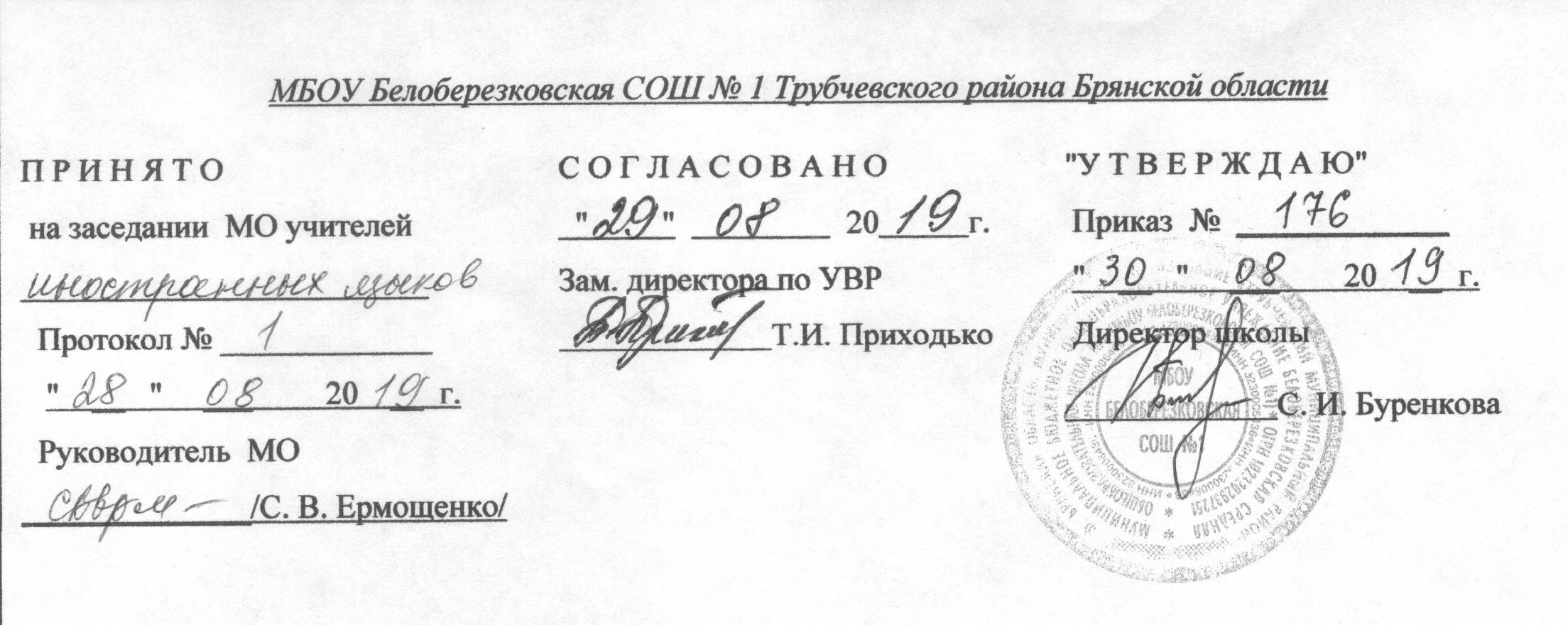 МБОУ Белоберезковская СОШ № 1 Трубчевского района Брянской областиП Р И Н Я Т О на заседании  МО учителей                                                      _________________________   Протокол № _____________   "    __   "     ___         20    __  г.  Руководитель  МО    ______________/С. В. Ермощенко/  С О Г Л А С О В А Н О    "         "                     20           г.                     Зам. директора по УВР                                                       Т.И. Приходько                                       "У Т В Е Р Ж Д А Ю"       Приказ  №  _____________              "    __   "     ___        20    __  г. Директор школы                          С. И. БуренковаРАБОЧАЯ  ПРОГРАММАпо английскому языку11 класс                                                                                                                         Шыкова Ольга Николаевна,                                                                                                                         учитель первой                                                                                                                         квалификационной категориип. Белая Берёзка, 2019 г. ПОЯСНИТЕЛЬНАЯ   ЗАПИСКАРабочая программа составлена на основе авторской программы общего образования  по английскому языку Авторской программы курса английского языка к учебно-методическому комплекту Английский с удовольствием «Enjoy English» для 2-11 классов общеобразовательных учреждений авторов М.З.Биболетовой, Н.Н.Трубаневой (Обнинск: Титул,2012). Соответствует Федеральному образовательному стандарту среднего общего образования по английскому языку и  Примерной государственной программе по английскому языку.Программа рассчитана на 102 часа (3 часа в неделю) согласно Учебному плану школы.Изменения, внесенные в рабочую программуПри создании рабочей программы учитывались психологические особенности обучающихся. Это нашло отражение в выборе текстов, форме заданий, видах работы, методическом аппарате. Это даёт возможность включать иноязычную речевую деятельность в другие виды деятельности, свойственные обучающимся этой возрастной группы, интегрировать знания из разных предметных областей. При формировании и развитии речевых, языковых, социокультурных или межкультурных умений и навыков учитывался новый уровень мотивации учащихся, который характеризуется самостоятельностью при постановке целей, поиске информации, овладении учебными действиями, осуществлении самостоятельного контроля и оценки деятельности. Благодаря коммуникативной направленности предмета «Иностранный язык» появляется возможность развивать культуру межличностного общения на основе морально-этических норм (уважения, равноправия, ответственности и т. д.). При обсуждении специально отобранных текстов формируется умение рассуждать, оперировать гипотезами, анализировать, сравнивать, оценивать социокультурные и языковые явления.В календарно-тематическом планировании учебные часы, отведенные на проектную работу поставлены после учебных часов, отведенных на выполнение контрольных работ по всем видам речевой компетенции.Учебно-методическое обеспечение курса:Учебная программа: Авторская программа курса английского языка к учебно-методическому комплекту Английский с удовольствием «Enjoy English» для 2-11 классов общеобразовательных учреждений авторов М.З.Биболетовой, Н.Н.Трубаневой./Обнинск: Титул,2012.Учебник: «Английский с удовольствием / Enjoy English» 11 класс. учебник для 11 класса общеобразовательных учреждений./ М.З. Биболетова, Е.Е. Бабушис Е.Е,- Обнинск: Титул, 2014 год.Требования к уровню подготовки учащихся:В результате изучения английского языка ученик должен:знать/понимать:значение новых лексических единиц, связанных с тематикой данного этапа обучения и соответствующими ситуациями общения (в том числе оценочной лексики), реплик-клише речевого этикета, отражающих особенности культуры страны/стран изучаемого языка;значение изученных грамматических явлений в расширенном объеме (видовременные, неличные и неопределенно-личные формы глагола, формы условного наклонения, косвенная речь/косвенный вопрос, побуждение и другое согласование времен);страноведческую информацию из аутентичных источников, обогащающую социальный опыт школьников: сведения о стране/странах изучаемого языка, ее науке, культуре, исторических и современных реалиях, общественных деятелях, месте в мировом сообществе и мировой культуре, взаимоотношениях с нашей страной;языковые средства и правила речевого и неречевого поведения в соответствии со сферой общения и социальным статусом партнера;уметь: говорение:вести диалог, используя оценочные суждения, в ситуациях официального и неофициального общения (в рамках изученной тематики); беседовать о себе, своих планах;участвовать в обсуждении проблем в связи с прочитанным/прослушанным иноязычным текстом, соблюдая правила речевого этикета; рассказывать о своем окружении, рассуждать в рамках изученной тематики и проблематики, представлять социокультурный портрет своей страны и страны/стран изучаемого языка;аудирование:относительно полно и точно понимать высказывания собеседника в распространенных стандартных ситуациях повседневного общения, понимать основное содержание и извлекать необходимую информацию из различных аудио- и видеотекстов: прагматических (объявления, прогноз погоды), публицистических (интервью, репортаж), соответствующих тематике данной ступени обучения;чтение:читать аутентичные тексты различных стилей: публицистические, художественные, научно-популярные, прагматические, используя основные виды чтения (ознакомительное, изучающее, поисковое/просмотровое) в зависимости от коммуникативной задачи;письменная речь:писать личное письмо, заполнять анкету, письменно излагать сведения о себе в форме, принятой в странах /стране изучаемого языка, делать выписки из иноязычного текста;использовать приобретенные знания и умения в практической деятельности и повседневной жизни:для общения с представителями других стран, ориентации в современном поликультурном мире;для получения сведений из иноязычных источников информации (в том числе через Интернет), необходимых в образовательных и самообразовательных целях;-для расширения возможностей в выборе будущей профессиональной деятельности;для изучения ценностей мировой культуры, культурного наследия и достижений других стран, ознакомления представителей зарубежных стран с культурой и достижениями России.СодержаниеПРОБЛЕМЫ ВОЛНУЮЩИЕ ПОДРОСТКОВ. (24 ч) - Языки международного общения. Трудно ли изучать иностранный язык? Что такое Runglish и Globish? Как меняется английский язык. Сколькими языками надо владеть, чтобыстать успешным.  - Глобальная деревня. Плюсы и минусы глобализации. Примеры глобализации   в твоем окружении. Антиглобалистское движение: причины и следствия. Кто населяет Британию: исторический экскурс. Почему люди мигрируют? Кто населяет Россию? Глобализация и ты.- Что ты знаешь о своих правах и обязанностях. Понятие свободы у современных тинейджеров. Портрет идеального старшеклассника.- Твое участие в жизни общества. Отношение к политике и политикам. Вклад известных людей разных профессий в жизнь общества.- Чувство безопасности, или как защитить Землю от нас. Мелкие преступления против планеты: одноразовые продукты, расход энергии. Киотский протокол как шаг к предотвращению парникового эффекта. Антисоциальное поведение: культура пользования мобильной связью. Работа твоей мечты (24 ч)- Профессия твоей мечты. Влияние семьи, друзей и личных качеств человека на выбор профессии. «Мужские и женские профессии. Признание и карьера. - Что нас ждет после школы. Традиции образования в России. Узнай больше о выбранном университете по интернету. Что такое Global classroom?- Образование и карьера. Колледж / училище – альтернатива университету и путь к высшему образованию. Известные люди, получившие среднее профессиональное образование. Профессиональное образование в США и России: общее и разное.- Последний школьный экзамен. Будущее школ России. К какому типу школьника ты принадлежишь: тест и рекомендации.- Альтернатива: традиционные или вариативные университеты. Отличия разных типов образования. Виртуальная среда: «Вторая жизнь» - шанс для многих. Что такое lifelong learning? Непрерывное учение как условие успешности.Вперед, в лучший новый мир (30 ч)  - Современные технологии: насколько от их зависит человек. Современные виды связи в жизни подростков  в США и России. Прогнозы на будущее.  - Незаурядные умы человечества. Из биографии И.К. Брунера, Н. Теслы, С. Королева. Плюсы и минусы инженерных профессий. Учись мыслить как гений.  - Наука или выдумка. Секреты античного компьютера. Научные сенсации и мистификации: пришельцы на Земле. - Как относится к клонированию.Мечты о создании совершенного человека.   -  Медицина: традиции и новые технологии.  Генно-модифицированные (GM) продукты: «за» и  «против». Типичные мнения о здоровье. Нанотехнологии и их применение в  медицине.    -  Современные технологии и окружающая среда. Специфика твоего региона: угрозы среде и их  устранение. Проблема бытового и промышленного мусора.   - Открываем путь в цифровую эпоху. Любопытные факты об интернете. Язык интернета. Интернет в жизни современного поколения: «за» и  «против».Откуда вы? (24 ч)   - Город и село. Чем отличаются люди в городе и селе? Сельский образ жизни – возможность быть    естественнее и добрее к людям.   - Интересы и увлечения. Чем руководствуются люди, выбирая хобби? Хобби-сайты. Как проводят свободное время в Британии и России ( в сравнении). Ученые о пользе видеоигр.    - Круг моих друзей. Рецепт дружбы, или как стать настоящим другом. Онлайн системы  знакомства с друзьями друзей.  -  Разные страны - разная жизнь. Восточный и западный стили жизни. Каков стиль жизни в  твоем регионе? Влияние новых технологий на стиль жизни в разные времена. Может  ли современный человек жить в гармонии с природой?  - Соблюдение традиций. Традиционные празднества в разных  странах мира. Местные  праздники. Учебно - тематический планПРОБЛЕМЫ ВОЛНУЮЩИЕ ПОДРОСТКОВ. (24 ч.)Работа твоей мечты (24ч.)Вперед, в лучший новый мир (30 ч.)Откуда вы? (24ч.)Формы промежуточного контроляустный опрос, самостоятельные работы,   тестированиеФорма итогового контроляитоговая контрольная работаКалендарно-тематическое планированиеСписок литературы:«Английский с удовольствием / Enjoy English» 11 класс. учебник для 11 класса общеобразовательных учреждений./ М.З. Биболетова, Е.Е. Бабушис Е.Е,- Обнинск: Титул, 2014 год.Примерные программы по учебным предметам. Иностранный язык 5-9 классы. – Москва: «Просвещение», 2010Программа курса английского языка к учебно-методическому комплекту Английский с удовольствием «Enjoy English» для 2-11 классов общеобразовательных учреждений авторов М.З.Биболетовой, Н.Н.Трубаневой./Обнинск: Титул,2012.Федеральный перечень учебников, рекомендованных Министерством образования Российской Федерации к использованию в образовательном процессе в общеобразовательных учреждениях на 2013-2014 год (с изменениями в 2016 году).СодержаниеПроблемы, волнующие подростков (24 часа) - Языки международного общения. Трудно ли изучать иностранный язык? Что такое Runglish и Globish? Как меняется английский язык. Сколькими языками надо владеть, чтобы стать успешным.  - Глобальная деревня. Плюсы и минусы глобализации. Примеры глобализации   в твоем окружении. Антиглобалистское движение: причины и следствия. Кто населяет Британию: исторический экскурс. Почему люди мигрируют? Кто населяет Россию? Глобализация и ты.- Что ты знаешь о своих правах и обязанностях. Понятие свободы у современных тинейджеров. Портрет идеального старшеклассника.- Твое участие в жизни общества. Отношение к политике и политикам. Вклад известных людей разных профессий в жизнь общества.- Чувство безопасности, или как защитить Землю от нас. Мелкие преступления против планеты: одноразовые продукты, расход энергии. Киотский протокол как шаг к предотвращению парникового эффекта. Антисоциальное поведение: культура пользования мобильной связью. Работа твоей мечты (21 ч)- Профессия твоей мечты. Влияние семьи, друзей и личных качеств человека на выбор профессии. «Мужские и женские профессии. Признание и карьера. - Что нас ждет после школы. Традиции образования в России. Узнай больше о выбранном университете по интернету. Что такое Global classroom?- Образование и карьера. Колледж / училище – альтернатива университету и путь к высшему образованию. Известные люди, получившие среднее профессиональное образование. Профессиональное образование в США и России: общее и разное.- Последний школьный экзамен. Будущее школ России. К какому типу школьника ты принадлежишь: тест и рекомендации.- Альтернатива: традиционные или вариативные университеты. Отличия разных типов образования. Виртуальная среда: «Вторая жизнь» - шанс для многих. Что такое lifelong learning? Непрерывное учение как условие успешности.Вперед, в лучший новый мир (33 ч)  - Современные технологии: насколько от их зависит человек. Современные виды связи в жизни подростков  в США и России. Прогнозы на будущее.  - Незаурядные умы человечества. Из биографии И.К. Брунера, Н. Теслы, С. Королева. Плюсы и минусы инженерных профессий. Учись мыслить как гений.  - Наука или выдумка. Секреты античного компьютера. Научные сенсации и мистификации: пришельцы на Земле. - Как относится к клонированию. Мечты о создании совершенного человека.   -  Медицина: традиции и новые технологии.  Генно-модифицированные (GM) продукты: «за» и  «против». Типичные мнения о здоровье. Нанотехнологии и их применение в  медицине.    -  Современные технологии и окружающая среда. Специфика твоего региона: угрозы среде и их  устранение. Проблема бытового и промышленного мусора.   - Открываем путь в цифровую эпоху. Любопытные факты об интернете. Язык интернета. Интернет в жизни современного поколения: «за» и  «против».Откуда ты? (24 ч)   - Город и село. Чем отличаются люди в городе и селе? Сельский образ жизни – возможность быть    естественнее и добрее к людям.   - Интересы и увлечения. Чем руководствуются люди, выбирая хобби? Хобби-сайты. Как проводят свободное время в Британии и России ( в сравнении). Ученые о пользе видеоигр.    - Круг моих друзей. Рецепт дружбы, или как стать настоящим другом. Онлайн системы  знакомства с друзьями друзей.  -  Разные страны - разная жизнь. Восточный и западный стили жизни. Каков стиль жизни в  твоем регионе? Влияние новых технологий на стиль жизни в разные времена. Может  ли современный человек жить в гармонии с природой?  - Соблюдение традиций. Традиционные празднества в разных  странах мира. Местные  праздники. Учебно - тематический планПроблемы, волнующие подростков (24 часа)Работа твоей мечты (21ч.)Вперед, в лучший новый мир (33 ч.)Откуда ты? (24ч.)Формы промежуточного контроляустный опрос, самостоятельные работы,   тестированиеФорма итогового контроляитоговая контрольная работаКалендарно-тематическое планированиеСписок литературы:«Английский с удовольствием / Enjoy English» 11 класс. учебник для 11 класса общеобразовательных учреждений./ М.З. Биболетова, Е.Е. Бабушис Е.Е,- Обнинск: Титул, 2014 год.Примерные программы по учебным предметам. Иностранный язык 5-9 классы. – Москва: «Просвещение», 2010Программа курса английского языка к учебно-методическому комплекту Английский с удовольствием «Enjoy English» для 2-11 классов общеобразовательных учреждений авторов М.З.Биболетовой, Н.Н.Трубаневой./Обнинск: Титул,2012.Федеральный перечень учебников, рекомендованных Министерством образования Российской Федерации к использованию в образовательном процессе в общеобразовательных учреждениях на 2013-2014 год (с изменениями в 2016 году).№ п\пНаименование темыДата по плануДата по фактуТема 1. « Проблемы волнующие подростков. Соединия пршлое и настоящее». (24ч.)1.Трудно ли изучать иностр. Язык?2.Языки в соврм. Мире3.Язык- средство общения.4.На форуме в интернете.5.Стратегия обучения. Вр. англ. гл. сам. работа6.Причины изучения ин. яз. Артикль.7.Введение нового гр.мат. по теме «Артикль».8.Плюсы и минусы глобализации.9.Прблемы глобализации. Слова- омонимы.10.Антиглобалистическое движение.11.Кто населяет Британию.12.Права личности. Синонимы.13.Понятие свободы у соврм. Подростков.14.Отношение к политике и политикам.15.Вклад известных людей разных профессий.16.Проектная работа « Премия за вклад в школьную жизнь».17.Мелкие преступления против планеты. Зачет лексического материала по теме : « Страницы истории»18.Киотский протокол как шаг к предотвращению парникового эффекта. Военная история Европы.19.Атисоциальное поведение: культура пользования мобильной связью.диалогическая речь по теме: « Поход в музей»20.Котроль навыков письма. Письмо на тему:  « Великие люди прошлого и настоящего».21.Контроль навыков аудирования. Имя числительное. Аудирование.22.Контрольнавыков чтения. Имя числительное.Аудирование.23.КОНТРОЛЬНАВЫКОВ ГОВОРЕНИЯ. Выезд за границу. О Оформление мтграционных карт.24.Повторение. Выполнение заданий по говорению формата ЕГЭ.Раздел2. « Работа твоей мечты» (24ч.)25.Профессия моей мечты26.Влияние семьи на выбор профессии27.Призвание и карьера28.Проект «что можно учитывать при выборе карьеры?»29.Выбор учебного заведения после школы30.Что такое глобальный класс?31.Образование и карьера32.Профессиональное образование в США и России: общее и разное33.Дискуссия : «Можно ли сделать успешную карьеру не окончив университет?»34.Последний школьный экзамен35.Будущее школ России36.К какому типу школьника ты принадлежишь:тест и рекомендации37.Альтернатива: традиционные или виртуальные университеты38.Отличия различных типов образования39.«вторая жизнь»-шанс для многих40.Современные технологии: насколько от них зависит человек.41.Современные виды связи в жизни  подростков в США.42.Современные виды связи в жизни подростков в России.43.Контроль навыков письма.44.Контроль навыков аудирования.45.Контроль навыков чтения.46.Контроль навыков говорения.47.Непрерывное учение как условие успешности48.Образование в 21векеРаздел3. « Вперед в лучший новый мир» (30ч.)49.Прогнозы на будущее: грядущие технологии предсказываемые тинэйджирами50.Проект « Капсула  времени"51.Незаурядные умы человечества52.Из биографии знаменитого британского инженера И.К.Брунела53.Биография известной личности.54.Плюсы и минусы инженерных профессий.55.Учись  мыслить как гений.56.Наука и выдумка.57.Секреты античного компьютера58.Научные сенсации или мистификации: пришельцы на Земле вечный двигатель и т.п.59.Конференция: « Хотите-верьте, хотите- нет»60.Мечты о создании совершенного человека.61.Дискуссия: « Есть ли будущее у клонирования?»62.Медицина: традиции и новые технологии.63.Генно-модифицированные продукты.64.Энциклопедия народных рецептов.65.Домашняя или высоко- технологич. Медицина.66.Современные технологии и окруж. Среда.67.Окружающая среда и крупное производство.68.Охрана окружающей среды.69.Любопытные факты об интернете.70.Интернет в жизни соврм. Поколения71.Проект:  «Как интернет влияет на твою жизнь?»72.Контроль навыков письма.73.Контроль навыков аудирования.74.Контроль навыков чтения.75.Контроль навыков говорения.76.Повторение. Выполнение тест. заданий по грамматике.77.Повторение. Выполнение лексико-грам.тестов.78.Повторение. Просмотр фильма на анг.яз .Обсуждение. Раздел 4. « Откуда ты?»(24ч.)79.Город и село.80.Чем отличаются люди в городе и селе?81.Место где ты живешь.82.Будущее города и села.83.Интересы и увлечения.84.Скрытые правила поведения англичан.85.Твои увлечения.86.Ученые о пользе видео игр.87.Контроль навыков письма.88.Контроль навыков аудирования.89.Контроль навыков чтения.90.Контроль навыков говорения.91.Круг моих друзей. 92.Рецепт дружбы .и как стать хорошим другом.93.История Ромео и Джульетты.94.Разные страны – разная жизнь.95.Восточный и западный стили жизни.96.Влияние новых технологий на стиль жизни.97.Может ли современный человек жить в гармонии с природой?98.Твой стиль жизни во многом зависит от тебя.99.Соблюдение традиций 100.Итоговая контрольная работа.101.Проект письмо в будущее о твоей шк. Жизни.102.Повторение. Просмотр фильма на анг. Языке .Обсуждение.Итого102№ п\пНаименование темыДата по плануДата по фактуРаздел I «Проблемы, волнующие подростков» 24 часаРаздел I «Проблемы, волнующие подростков» 24 часаРаздел I «Проблемы, волнующие подростков» 24 часаРаздел I «Проблемы, волнующие подростков» 24 часаТрудно ли изучать иностранный  язык?Языки в современном мире.Язык - средство общения.На форуме в Интернете. Стратегия обучения.Причины изучения иностранных языков.Население мира.Плюсы и минусы глобализации.Проблемы глобализации. Антиглобалистическое движение.Кто населяет Британию: исторический экскурс.Права личности.Понятие свободы у современных подростков.Отношение к политике и политикам.Вклад известных людей разных профессий в жизнь общества.Проектная работа «Премия за вклад в школьную жизнь».Мелкие преступления против планетыКиотский протокол как шаг к предотвращению парникового эффектаАнтисоциальное поведение: культура пользования мобильной связьюКонтроль навыков письма.Контроль навыков аудированияКонтроль навыков чтенияКонтроль навыков говорения.  Повторение. Выполнение  заданий по говорению формата ЕГЭРаздел II. «Работа твоей мечты» (21ч.)Раздел II. «Работа твоей мечты» (21ч.)Раздел II. «Работа твоей мечты» (21ч.)Раздел II. «Работа твоей мечты» (21ч.)Профессия моей мечтыВлияние семьи на выбор профессииПризвание и карьераПроект «Что можно учитывать при выборе карьеры?» Выбор учебного заведения после школыЧто такое глобальный класс? Образование и карьераПрофессиональное образование в США и России: общее и разноеДискуссия: «Можно ли сделать успешную карьеру, не окончив университет?»Последний школьный экзамен Будущее школ России К какому типу школьника ты принадлежишь: тест и рекомендацииКонтроль навыков письма.Контроль навыков аудированияКонтроль навыков чтенияКонтроль навыков говорения.Альтернатива: традиционные или виртуальные университеты Отличия разных типов образования «Вторая жизнь» – шанс для многих Непрерывное учение как условие успешностиОбразование в XXI веке Раздел III. «Вперед, в лучший новый мир» (33 ч.)Раздел III. «Вперед, в лучший новый мир» (33 ч.)Раздел III. «Вперед, в лучший новый мир» (33 ч.)Раздел III. «Вперед, в лучший новый мир» (33 ч.)Современные технологии: насколько от них зависит человек.Современные виды связи в жизни подростков в США.Современные виды связи в жизни подростков в России. Прогнозы на будущее: грядущие технологии, предсказываемые тинэйджерами  Проект «Капсула времени» Незаурядные умы человечества                                             Из биографии знаменитого британского инженера И.К. Брунела Биография известной личности Плюсы и минусы инженерных профессий Учись мыслить как гений Наука или выдумка Секреты античного компьютера   Научные сенсации или мистификации: пришельцы на Земле, вечный двигатель и т.п. Конференция: «Хотите – верьте, хотите – нет». Мечты о создании совершенного человекаДискуссия: «Есть ли будущее у клонирования?»Медицина: традиции и новые технологии Генно-модифицированные продукты: «за» и «против»Энциклопедия народных рецептов: как лечиться от простудыДомашняя или высокотехнологичная медицинаКонтроль навыков письма.Контроль навыков аудированияКонтроль навыков чтения Контроль навыков говорения.Современные технологии и окружающая средаОкружающая среда и крупные производстваОхрана окружающей средыЛюбопытные факты об интернетеИнтернет в жизни современного поколения: «за» и «против»  Проект: «Как интернет влияет на твою жизнь?»Повторение. Выполнение  тестовых заданий по грамматике.Повторение. Выполнение  лексико-грамматических тестов.Повторение.  Просмотр фильма на английском языке с обсуждением.Раздел IV. «Откуда ты?» (24 ч.)Раздел IV. «Откуда ты?» (24 ч.)Раздел IV. «Откуда ты?» (24 ч.)Раздел IV. «Откуда ты?» (24 ч.)Город и селоЧем отличаются люди в городе и селе?  Место, где ты живёшьБудущее города и селаИнтересы и увлечения«Скрытые правила поведения англичан» (из книги К.Фокс)Твои увлеченияУчёные о пользе видеоигрКонтроль навыков письма.Контроль навыков аудированияКонтроль навыков чтенияКонтроль навыков говорения.Круг моих друзейРецепт дружбы и как стать хорошим другомИстория Ромео и Джульетты. Проект  «О любви и дружбе»Разные страны – разная жизньВосточный и западный стили жизниВлияние новых технологий на стиль жизни в разные временаМожет ли современный человек жить в гармонии с природой?Твой стиль жизни во многом зависит от тебяСоблюдение традицийИтоговая контрольная работаПроект: «Письмо в будущее о твоей школьной жизни»Повторение.  Просмотр фильма на английском языке с обсуждением.Итого102№ п\пНаименование темыДата по плануДата по фактуСоединяя прошлое и настоящее – 10 часовСоединяя прошлое и настоящее – 10 часовСоединяя прошлое и настоящее – 10 часовСоединяя прошлое и настоящее – 10 часов1.Цивилизация.2.Три великих английских короля. Аудирование. 3.Три древних цивилизации.4.Коренные британцы.5.Времена английских глаголов. Самостоятельная работа.6.Артикль (определенный, неопределенный, отсутствие артикля).7.Введение нового грамматического материала по теме: «Артикль».8.Предлоги (for, during, at, on, after…).9.Слова-омонимы.10.Фразовый глагол to pick.Выдающиеся люди прошлого и настоящего – 17 часовВыдающиеся люди прошлого и настоящего – 17 часовВыдающиеся люди прошлого и настоящего – 17 часовВыдающиеся люди прошлого и настоящего – 17 часов11.Устная речь по теме: «Выдающиеся люди прошлого и настоящего».12.Синонимы.13.Изобретения человечества.14.Эссе на тему: «Роль науки в развитии нашей цивилизации».15.Заимствование слов из греческого и латинского (многозначные слова).16.Устная речь по теме: «Изобретения человечества».17.Зачёт лексического материала по теме: «Страницы истории».18.Военная история Европы.19.Диалогическая речь по теме: «Поход в музей».20.Имя числительное.21.Письмо на тему: «Великие люди прошлого и настоящего».22.Выезд за границу. Оформление миграционных карт.23.Язык .24.Аудирование.25.Работа над проектом по теме: «Великое историческое событие».26.Контрольная работа по теме: «Выдающиеся люди прошлого и настоящего ».27.Контрольное аудирование.Люди и общество – 13 часовЛюди и общество – 13 часовЛюди и общество – 13 часовЛюди и общество – 13 часов28.Аудирование по теме: «Знаменитые дебаты».29.Нобелевские лауреаты мира (за литературу).30.Устная речь по теме: «Знаменитые политики прошлого и настоящего».31.Идеальное общество.32.Времена английских глаголов. Самостоятельная работа.33.Употребление Past Simple с предлогами for, during.34.Артикль с собственными именами.35.Употребление слов as и like.36.Аудирование.37.Фразовый глагол to cut.38.Введение нового лексического материала.39.Самостоятельная работа по теме : «Введение нового лексического материала». 40.Синонимы (join, unite, policy, politics).Все мы живем на одной планете – 8 часовВсе мы живем на одной планете – 8 часовВсе мы живем на одной планете – 8 часовВсе мы живем на одной планете – 8 часов41.Аудирование по теме: «Международные правозащитные организации».42.Холодная война.43.Эссе на тему: «Мы все должны жить в мире».44.Устная речь по теме: «Международные правозащитные организации».45.По дороге к миру.46.Выдающийся русский дипломат А. С. Грибоедов.47.Контрольная работа по теме: «Все мы живем на одной планете».48.Контрольное аудирование.Жизнь молодёжи и её роль в обществе – 9 часовЖизнь молодёжи и её роль в обществе – 9 часовЖизнь молодёжи и её роль в обществе – 9 часовЖизнь молодёжи и её роль в обществе – 9 часов49.Аудирование по теме: «Слишком много тестов и слишком много стресса».50.Самостоятельная работа по теме: «Слишком много тестов и слишком много стресса».51.Друзья.52.Времена английских глаголов. Past Perfect.53.Употребление артикля с исчисляемыми и неисчисляемыми существительными.54.Имена существительные с предлогами to, for, on55.Фразовый глагол to speak.56.Введение нового лексического материала.57.Идиомы со словом cast.Молодёжные проблемы – 21 часМолодёжные проблемы – 21 часМолодёжные проблемы – 21 часМолодёжные проблемы – 21 час58.Совершенствование навыков устной речи.59.Синонимы.60.Молодёжное движение.61.Молодёжное движение. Аудирование.62.Синонимы.63.Диалогическая речь по теме: «Молодёжные организации и группировки».64.Обобщение лексического материала по теме: «Молодёжные проблемы».65.Словообразование (self…).66.Словообразование (приставки).67.Самостоятельная работа по теме: «Синонимы».68.Устная речь на тему: «Мой лучший друг».69.Викторина: «Хорошо ли ты знаешь себя?»70.Диалогическая речь по теме: «Работа в жизни подростков».71.В стиле «Rap».72.Эссе на тему: «Культура Rap».73.Расовые и этнические группировки.74.Среда обитания.75.Письмо на тему: «Музыка в жизни подростков».76.Работа над проектом на тему: «Молодёжные организации».77.Контрольная работа по теме: «Молодёжные проблемы».78.Контрольное аудирование.Семья важна для человека – 12 часовСемья важна для человека – 12 часовСемья важна для человека – 12 часовСемья важна для человека – 12 часов79.Аудирование.80.Трудный сын.81.Разводы, которые спасают семьи.82.Пассивный залог. Обобщение грамматического материала.83.Самостоятельная работа по теме: «Артикль». Повторение изученного грамматического материала. 84.Артикль. Введение нового грамматического материала85.Предлоги.86.Фразовые глаголы (to hear, to dream, to think).87.Фразовый глагол to put.88.Введение нового лексического материала.89.Словообразование.90.Идиомы со словом head.Семейные ценности – 12 часовСемейные ценности – 12 часовСемейные ценности – 12 часовСемейные ценности – 12 часов91.Устная речь по теме: «Семья в романе “Война и мир”».92.Эссе на тему: «Свадебный контракт за и против».93.Жизнь английской семьи в Викторианскую эпоху.94.Синонимы.95.Британское и американское произношение.96.Семейные ценности. Обобщение лексического материала по теме.97.Свадьбы.98.Письмо другу.99.Контроль изученного лексического материала. Зачёт.100.Итоговая контрольная работа. 101.Контрольное аудирование. Тест.102.Работа над проектом по теме: «Семейные ценности».